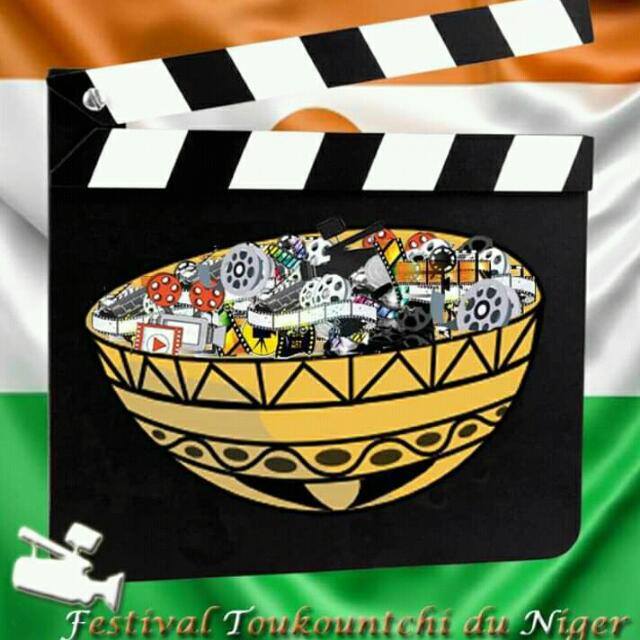 5ème édition Toukountchi du 13 au 16 octobre 2020 à NiameyFilms produits à partir de 2018FICHE D’INSCRIPTON ( A renvoyer : toukountchifestival@yahoo.com)Titre du film :__________________________________________________Nom du réalisateur :____________________________________________Nom du producteur :____________________________________________Année de sortie du film :_________________________________________Langue :______________________________________________________Pays du réalisateur :_____________________________________________Lien et mot de passe de visionnement: -------------------------------------Tél :__________________________________________________________E--‐mail :______________________________________________________Genre : _______________________________________________________Durée du film:__________________________________________________Petit résumé du film:________________________________________________________________________________________________________________________________________________________________________Photo